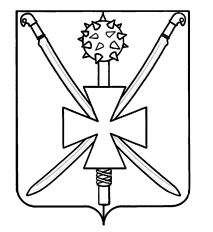 АДМИНИСТРАЦИЯ АТАМАНСКОГО СЕЛЬСКОГО ПОСЕЛЕНИЯПАВЛОВСКОГО РАЙОНА ПОСТАНОВЛЕНИЕот 02.07.2021                                                                                                         № 67ст-ца АтаманскаяО внесении изменений в постановление администрации Атаманского сельского поселения Павловского района от 29 декабря 2020 года № 135 «Об утверждении ведомственной целевой программы «Информационное освещение деятельности органа местного самоуправления Атаманское сельское поселение Павловского района в 2021 году»          В соответствии с Федеральным законом от 06 октября 2003 года № 131-ФЗ «Об общих принципах организации местного самоуправления в Российской Федерации», Уставом муниципального образования Атаманское сельское поселение Павловского района, п о с т а н о в л я ю:         1. Внести изменения в постановление администрации Атаманского сельского поселения Павловского района от 29 декабря 2020 года № 135 «Об утверждении ведомственной целевой программы «Об утверждении ведомственной целевой программы «Информационное освещение деятельности органа местного самоуправления Атаманское сельское поселение Павловского района в 2021 году» (далее – Программа) изложив приложение:         - пункт «объём и источники финансирования» паспорта Программы в следующей редакции:         - раздел 3 «Перечень мероприятий Программы» в следующей редакции:22. Разместить настоящее постановление на официальном сайте администрации Атаманского сельского поселения Павловского района www.atamanskoesp.ru.         3. Постановление вступает в силу с момента подписания и распространяется на правоотношения, возникшие с 01 января 2021 года.Глава Атаманского сельского поселения                                            Павловского района                                                                                      Е.А. СахноОбъём и источники финансирования Программы30 000,00 рублей – средства бюджета Атаманского сельского поселения Павловского района№ п/пМероприятия ПрограммыМероприятия ПрограммыОбъём финанси-рования(руб.)ПериодичностьИсполнитель1223451Печать информации и объявлений в местных СМИ (газета «Единство») Печать информации и объявлений в местных СМИ (газета «Единство») 20 000,00 По мере необходимостиАдминистрацияАтаманского сельского поселения Павловского района3Подписка на периодические изданияПодписка на периодические издания10 000,00По мере необходимостиАдминистрацияАтаманского сельского поселения Павловского районаВСЕГО по ПРОГРАММЕВСЕГО по ПРОГРАММЕ30 000,0030 000,00